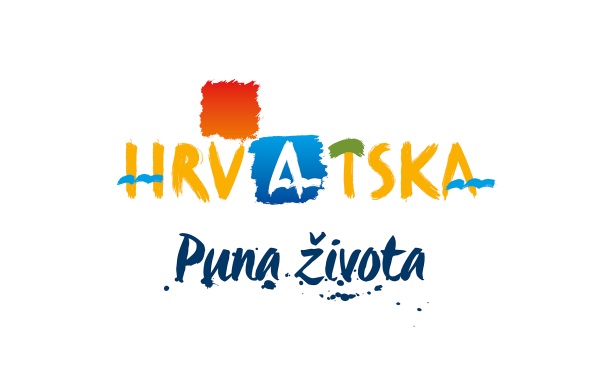 HRVATSKA TURISTIČKA ZAJEDNICAGLAVNI UREDPOZIV ZA DOSTAVU PONUDAPredmet nabave: Logističke usluge – usluge skladištenja, otpreme i distribucije promidžbenog i drugog materijala i roba u Hrvatskoj i inozemstvuU Zagrebu, 09.09.2019. Organizacijska jedinica zadužena za komunikaciju s ponuditeljima:SEKTOR ZA STRATEŠKE KOMUNIKACIJEOdjel za brand i produkcijuKONTAKT OSOBA: Lucija Župančić, lucija.zupancic@htz.hr, Lovro Kranjec, lovro.kranjec@htz.hrSva komunikacija prije predaje ponude, a vezana uz predmet nabave, obavlja se isključivo pisanim putem na navedene e-mail adrese.Predmet nabave Logističke usluge – usluge skladištenja, otpreme i distribucije promidžbenog i drugog materijala i roba u Hrvatskoj i inozemstvu.Opis i oznaka grupa ili dijelova predmeta nabavePotrebno je ponuditi cjelokupan predmet nabave, sukladno dokumentaciji za nadmetanje. Nije dozvoljena ponuda po grupama ili dijelovima predmeta nabave.Obvezni sadržaj ponude i potrebne dokumentacije Cijenu za predmet nabave je potrebno izračunati sukladno troškovnicima iz Priloga 3. te ju upisati u Obrazac ponude iz Priloga 2. Dokumentacije za nadmetanje.U cijenu ponude moraju biti uključeni svi troškovi skladištenja, ulazne i izlazne manipulacije, sve pristojbe, naknade i ostali troškovi koji terete otpremu, prijevoz i dostavu svih promidžbenih i drugih materijala i roba u Hrvatskoj i inozemstvu; svi troškovi osim troška carine i sajamskih špeditera.Cijena prihvaćene ponude je nepromjenjiva za cijelo vrijeme trajanja ugovora.Podaci o dokazima sposobnosti Uvjeti sposobnosti gospodarskih subjekata, naziv dokaza sposobnosti te vrijednosne pokazatelje dokaza ako se mogu iskazatia1) Dokaz pravne i poslovne sposobnosti:•	Naziv dokaza sposobnosti: isprava o upisu u poslovni, sudski (trgovački), strukovni, obrtni ili drugi odgovarajući registar ili odgovarajuća potvrda, odnosno ovjerenu izjavu ili odgovarajuću potvrdu s tim da naprijed navedena Isprava ne smije biti starija od 6 mjeseci do dana slanja poziva na dostavu dokaza.•	Naziv izdavatelja dokaza sposobnosti: nadležni Trgovački sud, Obrtni registar, odnosno odgovarajući strukovni ili poslovni registar.•	Vrijednosni pokazatelj dokaza sposobnosti: Ponuditelj mora dokazati da je registriran za obavljanje poslova, odnosno djelatnosti koja je predmet nabave. Ovaj dokaz sposobnosti ne smije biti stariji od šest mjeseci do dana slanja objave.a2) Dokaz poslovne sposobnosti (obavljanje djelatnosti):•	Naziv dokaza sposobnosti: Odgovarajuća dozvola za obavljanje međunarodnog otpremništva u svezi s carinjenjem robe Ministarstva financija, temeljem Zakona o posebnim uvjetima za obavljanje poslova međunarodnog otpremništva u svezi s carinjenjem roba.•	Vrijednosni pokazatelj dokaza sposobnosti: ponuditelj mora dokazati da ima dozvolu za obavljanje djelatnosti vezane za predmet nabave.b)	Dokaz o nekažnjavanju:•	Naziv dokaza sposobnosti: Izjava s ovjerenim potpisom kod javnog bilježnika ili drugog nadležnog tijela kojom natjecatelj dokazuje (Prilog 1): da gospodarskom subjektu ili osobi ovlaštenoj za zastupanje gospodarskog subjekta nije izrečena pravomoćna osuđujuća presuda za kaznena djela zbog udruživanja za počinjenje kaznenih djela, primanje mita u gospodarskom poslovanju, davanje mita u gospodarskom poslovanju, zlouporaba položaja i ovlasti, zlouporaba obavljanja dužnosti državne vlasti, protuzakonito posredovanje, primanje mita, davanje mita, prijevara, računalna prijevara, prijevara u gospodarskom poslovanju ili prikrivanje protuzakonito dobivenog novca, odnosno za odgovarajuća kaznena djela prema propisima zemlje sjedišta gospodarskog subjekta, odnosno odgovarajući dokaz o nekažnjavanju zemlje sjedišta ukoliko je ponuditelj registriran izvan Republike Hrvatske.•	Naziv izdavatelja dokaza sposobnosti: osoba ovlaštena za zastupanje gospodarskog subjekta za sebe i za gospodarski subjekt daje potpisanu izjavu.•	Vrijednosni pokazatelj dokaza sposobnosti: ponuditelj mora dokazati da gospodarskom subjektu ili osobi ovlaštenoj za zastupanje gospodarskog subjekta nije izrečena pravomoćna osuđujuća presuda za jedno ili više kaznenih djela navedenih u izjavi. Ovaj dokaz sposobnosti ne smije biti stariji od trideset (30) dana do dana slanja objave.c)	Dokaz financijske sposobnosti:Stanje duga•	Naziv dokaza sposobnosti: potvrda porezne uprave o stanju duga, odnosno istovrijedna isprava nadležnog tijela zemlje sjedišta ponuditelja,•	Naziv izdavatelja dokaza sposobnosti: Ministarstvo financija – porezna uprava, odnosno nadležno tijelo zemlje sjedišta ponuditelja,•	Vrijednosni pokazatelj dokaza sposobnosti: ponuditelj mora dokazati da je ispunio obvezu plaćanja svih dospjelih poreznih obveza i obveza za mirovinsko i zdravstveno osiguranje. Ovaj dokaz sposobnosti ne smije biti stariji od trideset (30) dana do dana slanja objave.Bonitet•	Naziv dokaza sposobnosti: -	Obrazac BON 1 (za posljednje dvije financijske godine 2017. i 2018.),-	Obrazac BON 2 (odnosno SOL 2),-	Račun dobiti i gubitka za posljednje tri financijske godine (2016., 2017. i 2018.).•	Naziv izdavatelja dokaza sposobnosti: Financijska agencija (FINA) za BON 1, Financijska agencija ili bankarska institucija za BON 2 (odnosno SOL 2) ili odgovarajuća bankarska, financijska institucija ili tijelo ukoliko je ponuditelj registriran izvan Republike Hrvatske te Račun dobiti i gubitka s ovjerom primitka od strane Porezne uprave ili s ovjerom odgovarajuće financijske institucije ili tijela ukoliko je ponuditelj registriran izvan Republike Hrvatske.•	Vrijednosni pokazatelj dokaza sposobnosti: da nije bio u blokadi više od tri dana uzastopce u zadnjih 180 dana, te da mu u tri posljednje financijske godine prosječan godišnji prihod jednak ili veći od 15.000.000,00 kn. •	Ukoliko se na natječaj uključuje više članova kao zajednica ponuditelja, u obzir se uzima zajedničke tri posljednje financijske godine, odnosno zajednički godišnji prihod jednak ili veći od 15.000.000,00 kn.•	Obrasci BON 1, BON 2 (odnosno SOL 2) i račun dobiti i gubitka ne smiju biti stariji od 30 do dana slanja poziva na dostavu dokaza.•	Ponuditelj može dokazati financijsku sposobnost i pomoću drugoga dokaza, različitog od onoga koji je naveden u točki 4.c ako zatraženi dokaz ne može biti dostavljen iz opravdanog razloga i ako dostavljeni dokaz ima istu dokaznu snagu kao i traženi.d1)	 Jamstva za ozbiljnost ponude•	Naziv dokaza financijske sposobnosti: Jamstvo za ozbiljnost ponude. Jamstvo za ozbiljnost ponude mora biti priloženo u pismu ponude u propisanojzakonskoj formi bjanko zadužnice (NN 115/12, 82/17) potpisane od Ponuđača (dužnika) i ovjerene od strane javnog bilježnika. •	Naručitelj utvrđuje visinu jamstva u apsolutnom iznosu od 50.000,00 kn.•	Jamstvo za ozbiljnost ponude čini sastavni dio ponude uvezane u cjelinu, te ne smije biti oštećeno ili probušeno uvezom, već ga je potrebno uložiti u PVC fascikl zbog obveze vraćanja istog.•	Jamstvo će se aktivirati za slučaj odustajanja ponuditelja od svoje ponude u roku njezine valjanosti, odnosno dostavljanja neistinitih ili neodgovarajućih dokaza o sposobnosti, odnosno nedostavljanja jamstva za uredno ispunjenje ugovora, jamstva za pokriće osiguranja odgovornosti iz djelatnosti ili ako prihvatljivi ponuditelj odbije potpisati ugovor.•	Ako se ponuditelj usuglasi s zahtjevom naručitelja za produženje valjanosti ponude, jamstvo za ozbiljnost ponude mora se produžiti sukladno produženju roka valjanosti ponude.•	Naručitelj je obvezan vratiti ponuditelju jamstva za ozbiljnost ponude u roku 30 dana od dana konačnosti odluke o odabiru.d2)	 Jamstvo za uredno ispunjenje ugovora• 	Naziv dokaza financijske sposobnosti: Izvršitelj mora Naručitelju istovremeno sa potpisom ugovora, dostaviti Jamstvo za uredno ispunjenje ugovora. •	Jamstvo za uredno ispunjenje ugovora mora biti dostavljeno prilikom potpisivanja ugovora u propisanoj zakonskoj formi bjanko zadužnice (NN 115/12, 82/17) potpisane od Ponuđača (dužnika) i ovjerene od strane javnog bilježnika.•	Naručitelj utvrđuje visinu jamstva u apsolutnom iznosu od 1.000.000,00 kn. Potrebno je dostaviti 10 bjanko zadužnica s naznačenim iznosima od 100.000,00 kn.•	Jamstvo će se aktivirati za slučaj kašnjenja u isporuci ugovorenih materijala i robe, izvršitelj plaća penale za svaki dan kašnjenja u iznosu 100.000,00 kn.•	Rok važenja jamstva za uredno ispunjenje ugovora ne može biti kraći od jamstvenog roka.d3)	 Jamstvo za pokriće osiguranja odgovornosti iz djelatnosti•	Naziv dokaza financijske sposobnosti: jamstvo za pokriće osiguranja odgovornosti iz djelatnosti,•	Naziv izdavatelja dokaza sposobnosti: prvoklasno osiguravajuće društvo u suglasnosti s Naručiteljem.•	Vrijednosni pokazatelj dokaza sposobnosti: ponuditelj mora dostaviti važeću policu osiguranja od odgovornosti iz djelatnosti prema trećima, uključujući radnike, Naručitelja i ponuditelja, za slučaj smrti, ozljede ili oštećenja imovine trećih koja proizlaze iz izvršenja predmeta nabave, s rokom trajanja ugovora. U slučaju štetnog događaja navedena polica mora biti prvenstvena polica iz koje će se naplatiti štetni događaj.•	Policu osiguranja odgovornosti iz djelatnosti po ovom predmetu nabave ponuditelj čija je ponuda odabrana dužan je dostaviti u trenutku potpisa ugovora.•	Ako se dokazi ne izdaju u zemlji sjedišta gospodarskog subjekta, ponuditelji su dužni dostaviti odgovarajuću izjavu o istom, s ovjerom potpisa kod javnog bilježnika.•	U slučaju zajedničke ponude, članovi zajednice ponuditelja obvezni su pojedinačno dokazati postojanje sposobnosti iz točke 4.a ove dokumentacije. Ako je sposobnost iz točke 4.a potrebna samo za izvršenje dijela predmeta nabave, tada tu sposobnost dokazuje onaj član zajednice ponuditelja koji će izvršavati taj dio predmeta nabave.e) Dodatni dokazi sposobnostiPonuditelj je obvezan priložiti referentnu listu da je obavljao minimalno 4 različite međunarodne distribucije materijala u prekooceanske destinacije brodom te cestovnim putem u minimalno 10 zemalja Srednje, Zapadne i Sjeverne Europe. Potrebno je dostaviti potvrdu o urednom ispunjenju ugovora i/ili teretnicu, odnosno priložiti takav dokaz sposobnosti svojih partnera s kojima ima zaključene ugovore za obavljanje takvih međunarodnih distribucije materijala i koji će takvu distribuciju vršiti za ponuditelja. Izjava subjekta kojemu je Ponuditelj prevozio pošiljku se ne uzima u obzir kao teretnica, odnosno potvrda o uredno ispunjenom ugovoru već samo kao dodatni dokaz priložen uz valjani dokument. Ponuditelj mora dostaviti važeću policu osiguranja od odgovornosti iz djelatnosti prema trećima, uključujući radnike, Naručitelja i ponuditelja, za slučaj smrti, ozljede ili oštećenja imovine trećih koja proizlaze iz izvršenja predmeta nabave, s rokom trajanja ugovora. U slučaju štetnog događaja navedena polica mora biti prvenstvena polica iz koje će se naplatiti štetni događaj. Policu osiguranja odgovornosti iz djelatnosti po ovom predmetu nabave ponuditelj čija je ponuda odabrana dužan je dostaviti u trenutku potpisa ugovora.Izvršitelj se obvezuje robu čuvati na skladištu i osigurati od štete i to minimalno od: rizika požara i nekih drugih opasnosti (oluja, tuča, udar groma, eksplozija, izljev vode, poplave, bujice i visoke vode, potresa i dr.) kao i od provalne krađe, šteta tijekom manipulacije i lekaže šprinklera, samozapaljenja te ostale štete. Predmetno je potrebno dostaviti u vrijeme sklapanja ugovora.Izvršitelj odgovara za potpun ili djelomičan gubitak i/ili oštećenje robe na skladištu u punom iznosu vrijednosti oštećene ili izgubljene robe sukladno pravilima struke.Zbog tjednih isporuka materijala u Glavni ured HTZ, te isporuka trećim osobama, skladište Isporučitelja ne može biti udaljeno više od 30 km od lokacije ureda HTZ (Iblerov trg 10). Potrebno je priložiti izjavu u dokumentaciji za navedeno.Oblik, način i mjesto dostave ponude a)	Oblik i način izrade ponuda•	Ponuda mora biti izrađena u obliku naznačenom u Pozivu za dostavu ponuda.•	Ponuda mora biti uvezana u cjelinu jamstvenikom, s pečatom na poleđini.•	Propisani tekst Poziva za dostavu ponuda ne smije se mijenjati i nadopunjavati.•	Sve stranice ponude označavaju se rednim brojem stranice kroz ukupan broj stranica ponude ili ukupan broj stranica ponude kroz redni broj stranice.•	Ponude se pišu neizbrisivom tintom.•	Ispravci u ponudi moraju biti izrađeni na način da su vidljivi i dokazivi. Ispravci  moraju uz navod datuma biti potvrđeni pravovaljanim potpisom i pečatom ovlaštene osobe gospodarskog subjekta.b)	Sadržaj ponude:Ponudu sačinjavaju ispunjeni i od ovlaštene osobe Ponuditelja potpisani i ovjereni:•	ispunjeni obrazac ponude (Prilog 2. Poziv za dostavu ponuda), naziv (tvrtku ili skraćenu tvrtku) i poslovno sjedište Ponuditelja (nije i ne mora biti isto što i adresa skladišta), te adresu elektroničke pošte Ponuditelja ili službe ovlaštene za zaprimanje pošte,•	ispunjeni troškovnici (Prilog 3. Dokumentacije za nadmetanje, tablice 1-7),•	dokazi sposobnosti,•	popis svih sastavnih dijelova i/ili priloga ponude,•	sve ostalo što je zatraženo Pozivom za dostavu ponuda.Ponuditelj je obvezan dostaviti sve tražene dokaze i jamstva iz točke 4., a nedostatak ovih dokaza neotklonjiv je nedostatak. Dokazi  o sposobnosti iz točke 4. mogu se dostaviti u izvorniku ili u preslici, s time da Naručitelj može od odabranog ponuditelja zahtijevati dostavu dokaza u izvorniku.c)	Način dostave ponuda:•	Ponuda se dostavlja u pisanom obliku, u zatvorenoj omotnici s nazivom i adresom naručitelja, nazivom i adresom ponuditelja, naznakom predmeta nabave na koji se ponuda odnosi, naznakom" za provedbu postupka nabaveLogističkih usluga – preuzimanja djelatnosti skladištenja, otpreme i distribucije promidžbenog i drugog materijala te roba u Hrvatskoj i inozemstvo, ev. broj:  019/19ne otvaraj"te ostalim podacima sukladno dokumentaciji za nadmetanje. U roku za dostavu ponude ponuditelj može dodatnom, pravovaljano potpisanom izjavom izmijeniti svoju ponudu, nadopuniti je ili od nje odustati. Izmjena ili dopuna ponude dostavlja se na isti način kao i ponuda.Ponude nije dopustivo dostaviti elektroničkim putem.Nisu dopustive alternativne ponude.Rok dostave ponude s pripadajućom dokumentacijom Rok za dostavu je 30. rujna 2019. godine do 12:00 sati, mjesto dostave ponuda je Hrvatska turistička zajednica – Glavni ured, Iblerov trg 10/IV, Zagreb.Sve ponude pristigle nakon zadanog roka neće se uzeti u razmatranje te će se smatrati nevažećima.Jezik ponude i priložene dokumentacije Ponudu je potrebno dostaviti na hrvatskom jeziku.Valuta u kojoj se izražava cijena ponudeCijena ponude mora biti izražena u kunama. Rok valjanosti ponude60 dana od roka određenog za dostavljanje ponude.Količina predmeta nabave / učestalost ispunjavanja usluga koje su predmet nabave Bez obzira na procijenjenu količinu primjenjuje se jedinična cijena, a konačni iznos ovisit će o stvarnoj realizaciji predmeta nabave, koja može biti veća ili manja od iskazane okvirne količine.Ugovorena jedinična cijena na temelju ove ponude neće se mijenjati bez obzira na količinu finalne realizacije.Vrijeme, način i mjesto otvaranja ponuda Nejavno otvaranje ponuda.Kriteriji za ocjenu prihvatljivosti ponudaKriterij odabira je cjenovno najniža ponuda.Podaci o postupku pregovaranjaNakon prikupljenih ponuda započet će postupak izravnog pregovaranja s jednim ili više ponuditelja koje dostave cjenovno najnižu ponudu.Naručitelj će odlučiti o ponuditeljima koje će se u postupku izravnog pregovaranja pozvati da dostave konačne iznose za sve dijelove ponude odnosno usluge.Naručitelj zadržava bezuvjetno pravo da u postupku izravnog pregovaranja promijeni opseg usluge ili količinu, te da ne prihvati dio ponude ili da sa pojedinim ponuditeljem pregovara samo o jednom dijelu ponude odnosno usluge.Način obavještavanja o rezultatima pozivaPonuditelji će o rezultatima poziva biti obaviješteni putem emaila.Rok, način i uvjet plaćanjaPlaćanje mjesečnih faktura će se obaviti u roku od 30 dana od obavljanja usluge. Avansno plaćanje je isključeno.Rokovi isporuke roba/usluga, odnosno završetka radova i/ili duljina trajanja ugovoraUgovor o uvjetima dugoročne nabave se sklapa na razdoblje od dvije godine od dana sklapanja ugovora, s mogućnošću otkaza nakon prve godine trajanja, odnosno produljenja jedne godine uz suglasnost obje strane (mogućnost trajanja ukupno tri godine).Mjesto isporuke robe, pružanja usluga ili izvođenja radovaMjesto pružanja usluga: Hrvatska i inozemstvo, prema nalogu NaručiteljaTehničke specifikacije (opis) predmeta nabaveVrsta, kvaliteta, opseg ili količina predmeta nabave:Pod uslugama preuzimanja djelatnosti skladištenja podrazumijeva se jedinstvena usluga carinskog posredovanja, organizacije međunarodnog i domaćeg transporta, te usluga skladišne logistike. Drugim riječima, budući logistički partner skladišti sve promotivne i druge materijale Hrvatske turističke zajednice, odnosno, preuzima djelatnosti skladištenja, otpreme i distribucije promidžbenog i drugog materijala te roba u Hrvatskoj i inozemstvu. Navedeni materijali distribuiraju se na turističke sajmove, razne prezentacije, konzularnim predstavništvima u zemlji i svijetu, poslovnim partnerima, te ostalim subjektima u zemlji i inozemstvu. Distribucija materijala: •	Izrada cjelokupne dokumentacije potrebne za otpremu, carinjenje, prijevoz i dostavu promidžbenog, informativnog i drugog materijala i roba u Hrvatskoj i inozemstvu.•	Organizacija otpreme, prijevoza i dostave svih promidžbenih, informativnih i drugih materijala i roba na način i sredstvima koja omogućavaju njihovu isporuku u cijelosti i bez oštećenja.•	Pravovremena dostava svih promidžbenih, informativnih i drugih materijala i roba na mjesto dostave u Hrvatskoj i inozemstvu, prema nalogu Naručitelja.•	U slučaju distribucije materijala u istome danu, u istome gradu na dvije adrese, trošak dostave računa se kao jedna pošiljka s dodatnim mjestom istovara. U prilogu je tabela u koju je potrebno navesti ako postoji trošak dodatnog mjesta istovara te fiksni iznos toga troška. (Prilog br.3, tablica 2.)•	Osiguranje svih promidžbenih  i drugih materijala i roba, po otpremi i dopremi.•	Plaćanje svih pristojbi, naknada i ostalih troškova koji terete otpremu, prijevoz i dostavu svih promidžbenih i drugih materijala i roba u Hrvatskoj i inozemstvu.•	Izvršitelj odgovara za potpun ili djelomičan gubitak i/ili oštećenje pošiljke do njezine predaje na mjesto isporuke, osim ako ne dokaže da je šteta nastala bez njegove krivnje.•	Izvršitelj za štetu odgovara do iznosa određenog zakonom ili međunarodnim ugovorom.•	Izvršitelj odgovara za nepravovremenu dostavu svih promidžbenih i drugih materijala i roba, osim u slučaju više sile i nepravovremenog naloga Naručitelja.•	Višom silom smatra se izvanredni događaj koji nije predvidljiv i na koji Izvršitelj ne može ili nije mogao utjecati (ratno stanje, štrajk, elementarna nepogoda), a nije uzrokovan propustom ili nemarom Izvršitelja. U slučaju više sile, Izvršitelj mora u pisanom obliku odmah izvijestiti Naručitelja o početku i završetku nastupa više sile, s odgovarajućom popratnom dokumentacijom. U tom slučaju Izvršitelj će biti oslobođen od ugovorne kazne odnosno naknade štete. Viša sila utvrđuje se sporazumno ili ju utvrđuje nadležni sud.•	Naručitelj može jednostrano odustati od bilo kojeg dijela predmeta nabave bez ikakvih financijsko-pravnih obveza prema Isporučitelju. Naručitelj ima obavezu platiti logističke usluge koje je naručio internom e-mail narudžbenicom.•	Naručitelj će Izvršitelju dati nalog za isporuku materijala i robe za otpremu u zemlje Europske unije minimalno 15 dana prije roka isporuke, za zemlje izvan Europske unije minimalno 21 dan prije roka isporuke, te 50 dana prije isteka roka isporuke za sve interkontinentalne isporuke – u navedeni broj dana nije uključeno 1 – 3 dana za pakiranje.•	Troškovnik navodi cijene za cestovni i brodski prijevoz. U slučaju potrebe za zračnim prijevozom, posebno će se tražiti ponude i rokovi dostave budući da su oni kraći u odnosu na cestovni i brodski prijevoz.•	Navedeni rokovi se odnose na sve pošiljke tijekom godine bez obzira jesu li pošiljke unaprijed planirane ili su ad hoc. Unutar rokova potrebno je uključiti carinu i/ili sajamskog špeditera koje je potrebno prethodno kontaktirati zbog određenih regulacija. •	Dostava promidžbenog i drugog materijala u prostorije GU Hrvatske turističke zajednice potrebna je jednom tjedno, po narudžbi Glavnog ureda. Dostava će se vršiti na dan po dogovoru. Nalog za istu će se raditi dan prije potrebne dostave najkasnije do 12:00h, dok dostava mora biti isporučena najkasnije do 11:00h tog dogovorenog dana. •	Naručitelj može tokom trajanja ugovora, pored odredišta i količina definiranih ugovorom, u slučaju potrebe, za postojeće destinacije promijeniti količine  ili dodati nove destinacije za logističke usluge, po standardnim tržišnim cijenama za navedenu zemlju.Skladištenje materijala:•	Hrvatska turistička zajednica ima potrebu za najmom skladišnog prostora kako je to iskazano tablicom br. 4 (Prilog br.3) u kojem se prostoru skladišti promidžbeni, informativni i drugi materijal. Količine su planirane za 2019., 2020. i 2021. godinu, međutim podložne su promjenama, koje ne utječu na cijene usluga iskazane u ponudi. Izvršitelj se obvezuje robu čuvati na skladištu i osigurati od bilo kakve štete sukladno pravilima struke. Izvršitelj odgovara za potpun ili djelomičan gubitak i/ili oštećenje robe na skladištu u punom iznosu vrijednosti oštećene ili izgubljene robe. Izvršitelj može koristiti podvozare (podugovaratelje), odnosno ne mora imati vlastiti vozni park i vlastito skladište; međutim mora pružati uslugu skladištenja.•	Plakati se prilikom skladištenja ne obračunavaju po regularnom paletnom mjestu već trebaju imati posebne police (stalaže) visine kao europska paleta (do 180cm) te se tako i obračunavati prilikom mjesečnog obračuna (prilog 4. Skica police za skladištenje plakata). U toj predviđenoj visini treba biti minimalno 10 utora/polica za skladištenje plakata (prosječno 200 komada plakata po utoru) te dimenzije trebaju biti slične uputama iz priloga 4., odnosno po dogovoru između Naručitelja i Izvršitelja. Hrvatska turistička zajednica u 2019, 2020. i 2021. planira  tisak  cca.50 različitih vrsta plakata slijedećih dimenzija (68x68, 98x68, 100x35). Ukupna predviđena količina plakata koju će biti potrebno pohraniti na skladištu je cca. 20.000 komada. Naručitelj osigurava 5 polica za plakate slične onoj iz Priloga 4., sa okvirno 160 utora za plakate.  •	Suveniri se na skladište dostavljaju u kutijama i tako arhiviraju u skladištu. Vrste postojećih suvenira su: licitarska srca, vrećice lavande, penkale, privjesci za ključeve, vezice za mobitel, vrećice platnene i papirnate, torbe, majice, kišobrani,, rokovnici, USB stickovi i slično.•	Konfekcijski artikli (majice, jakne) trebaju se evidentirati i skladištiti po veličinama i po bojama. •	Popunjenost paletnog mjesta za brošure ne smije iznositi manje od 350kg – u svrhu iskoristivosti prostora i manjih troškova najma skladišnog prostora.•	Roll up stalke (pingvine) skladištiti na police predviđene za njih, slične kao i za plakate i ostale artikle.Ulazna manipulacija:•	Zaprimanje robe: sav promidžbeni materijal zaprima budući ugovorni partner sukcesivno tijekom godine te je stoga potrebno voditi detaljnu analizu i popis zaprimljenih promidžbenih materijala, po jezičnim mutacijama pojedinog artikla. Na zahtjev iz Glavnog ureda potrebno je dostaviti stanje materijala na određeni dan (omogućiti uvid i kontrolu u stanje promidžbenog materijala). Ulaz, izlaz i stanje materijala potrebno je voditi na razini svakog artikla sa svakom promjenom (trenutno je aktivno cca. 300 artikala).Prilikom preseljenja (na kraju ugovora ili prilikom raskida istog) cjelokupnog skladišta, cijene (Prilog 3., tablica 5. - Troškovnik ulazne manipulacije) se obračunavaju manje u iznosu od 30% od navedenih.Izlazna manipulacija:•	Izdavanje robe i priprema za distribuciju: sav promidžbeni materijal izdaje budući partner te je potrebno voditi detaljnu analizu i popis izdanih promidžbenih materijala. Na zahtjev iz Glavnog ureda Hrvatske turističke zajednice potrebno je dostaviti stanje materijala na određeni dan (omogućiti uvid i kontrolu u stanje promidžbenog materijala). Ulaz, izlaz i stanje materijala potrebno je voditi na razini svakog artikla sa svakom promjenom (trenutno je aktivno cca. 300 artikala).•	Sa svakom pošiljkom za sajmove i predstavništva HTZ, koja se prevozi za Hrvatsku turističku zajednicu, potrebno je priložiti specifikaciju svih materijala u izdanju HTZ koji se šalju tom pošiljkom, te nam istu dostaviti putem e-pošte.•	Materijal se izdaje isključivo pisanim nalogom Naručitelja putem e-pošte. Osim distribucije materijala navedene pod točkom „Distribucija materijala“ Naručitelj će izdavati naloge za pripremu materijala koje treće osobe preuzimaju u skladištu Izvršitelja. Za količine manje od jedne palete materijala rok izdavanja naloga za pakiranje od strane Naručitelja je jedan radni dan, dok je za sve veće količine od jedne palete rok izdavanja naloga maksimalno tri radna dana.•	Naručitelj i Izvršitelj će ovlastiti po jednu osobu za komuniciranje s drugom stranom i samo pisani nalozi u zadanim rokovima priznavat će se prilikom mjesečnog obračuna.Prilikom preseljenja (na kraju ugovora ili prilikom raskida istog) cjelokupnog skladišta, cijene (Prilog 3., tablica 6. - Troškovnik izlazne manipulacije) se obračunavaju manje u iznosu od 30% od navedenih.Skladištenje, ulazna i izlazna manipulacija ostalih gospodarskih subjekata:•	Osim Hrvatske turističke zajednice, usluge skladištenja, distribucije i logistike mogu koristiti i druge turističke zajednice (županija,gradova, općina, mjesta i područja), uz jednake uvjete skladištenja, distribucije i logistike kao Naručitelj (budući partner sklapa ugovor direktno s trećom stranom), dok ih ostali turistički subjekti (hoteli, turističke agencije, udruge i sl.), ukoliko su zainteresirani za suradnju, trebaju direktno kontaktirati i dogovoriti se za cijenu skladištenja i distribucije, iz razloga što za njih ne vrijede navedene cijene. One vrijede isključivo za sustav TZ.Stavljanje na raspolaganje dokumentacije za nadmetanjeDokumentacija za nadmetanje je stavljena na raspolaganje putem Internet stranice www.croatia.hr. Krajnji rok za preuzimanje dokumentacije je: 30. rujna 2019. godine do 10:00 sati. Napomena: HTZ nije dužan odabrati ponudu te je ovlašten u bilo kojoj fazi postupka odustati od daljeg provođenja nadmetanja ili prihvata bilo koje ponude, sve do trenutka sklapanja ugovora s odabranim ponuditeljem, bez prava bilo kojeg ponuditelja na naknadu bilo kakve štete koja mu zbog tog razloga nastane ili može nastati.Ponuditelji čija ponuda nije odabrana, odnosno koji nisu pozvani u drugu fazu postupka, nemaju pravo žalbe niti pravo na naknadu bilo kojih troškova vezanih uz ovaj postupak.
Hrvatska turistička zajednica – Glavni uredPopis svih sastavnih dijelova i priloga ponudeIspunjen Obrazac ponude (Prilog 2) Ispunjeni Troškovnici (Prilog 3, tablice 1-7)Dokaz pravne i poslovne sposobnostiIzvadak iz sudskog registraOdobrenje za obavljanje poslova ovlaštenog carinskog otpremnikaDokaz o nekažnjavanju (Prilog 1)Stanje duga Potvrda porezne uprave o stanju duga – izjava ministarstvo financija/porezna upravaBonitetObrazac BON 1Obrazac BON 2 (odnosno SOL 2)Račun dobiti i gubitka u posljednje tri financijske godineDokaz tehničke sposobnostiReferentna lista (4 prekooceanske distribucije brodom, te minimalno 10 distribucija cestovnim putem) Izjava o udaljenosti skladištaJamstvo za ozbiljnost ponudeBjanko zadužnica Gore je naveden popis svih sastavnih dijelova i priloga ponude kako bi zainteresiranim za javni poziv bilo preglednije vidjeti koju dokumentaciju trebaju dostaviti. Napominjemo kako je svaka točka opširnije navedeno u samom Pozivu za dostavu ponuda, te ljubazno molimo da postupite sukladno istom. Prilog 1.Temeljem Poziva na nadmetanje Glavnog ureda Hrvatske turističke zajednice, dajem sljedećuIZJAVUJa, ________________________________________________________________________ (ime i prezime)iz _____________________________________________ izjavljujem da gospodarskom subjektu koji zastupam i meni kao osobi ovlaštenoj za zastupanje gospodarskog subjekta nije izrečena pravomoćna osuđujuća presuda za bilo koje od sljedećih kaznenih djela odnosno za odgovarajuća kaznena djela prema propisima države sjedišta gospodarskog subjekta ili države čiji je državljanin osoba ovlaštena po zakonu za zastupanje gospodarskog subjekta: prijevara, prijevara u gospodarskom poslovanju, primanje mita u gospodarskom poslovanju, davanje mita u gospodarskom poslovanju, zlouporaba u postupku javne nabave, utaja poreza ili carine, subvencijska prijevara, pranje novca, zlouporaba položaja i ovlasti, nezakonito pogodovanje, primanje mita, davanje mita, trgovanje utjecajem, davanje mita za trgovanje utjecajem, zločinačko udruženje i počinjenje kaznenog djela u sastavu zločinačkog udruženja, udruživanje za počinjenje kaznenih djela, zlouporaba obavljanja dužnosti državne vlasti, protuzakonito posredovanje.Ovu izjavu dajem osobno, kao osoba ovlaštena za zastupanje pravne osobe__________________________________________________________________________ (tvrtka)sa sjedištem u _______________________________________ i za pravnu osobu.U ______________________, dana ________ 2019. godine.______________________________________________(potpis)Prilog 2.OBRAZAC PONUDEPonuditelj: ________________________________________________________________________MB ponuditelja: __________OIB ponuditelja: __________HRVATSKA TURISTIČKA ZAJEDNICA10000 ZAGREBIblerov trg 10/IVTemeljem poziva na nadmetanje podnosimo sljedećuPONUDU br. ________________Za NABAVU Logističkih usluga – preuzimanja djelatnosti skladištenja, otpreme i distribucije promidžbenog, informativnog i drugog materijala, te roba u Hrvatskoj i inozemstvu1. Predmetnu nabavu obvezujemo se pružiti sukladno uvjetima propisanim u Dokumentaciji za nadmetanje.2. Sveukupna cijena iz Priloga 3. Tablice 7.- Sveukupna cijena logističkih usluga za dvije godine – preuzimanja djelatnosti skladištenja, otpreme i distribucije promidžbenog, informativnog i drugog materijala te roba u Hrvatskoj i inozemstvu (bez PDV): ________________________ kn(slovima: _________________________________________________)U cijenu nije uključen porez na dodanu vrijednost u visini 25% koji iznosi________________________ kn(slovima: _________________________________________________)Sveukupna cijena logističkih usluga za dvije godine – preuzimanja djelatnosti skladištenja, otpreme i distribucije promidžbenog, informativnog i drugog materijala te roba u Hrvatskoj i inozemstvo (s PDV): ________________________ kn(slovima: _________________________________________________)3. Rok valjanosti ponude iznosi 60 dana. 4. Nabavu se obvezujemo izvršiti sukladno uvjetima i rokovima iz dokumentacije za nadmetanje. 5. Plaćanje se vrši temeljem ispostavljenog računa, s rokom naplate računa unutar 30 dana od primitka istih. 6. Na međusobna prava i obveze između nas i naručitelja koja nisu naznačena u ovoj ponudi primjenjivat će se odredbe Zakona o obveznim odnosima. 7. Sastavni dio ove ponude čini troškovnik usluga (Prilog 3. Dokumentacije za nadmetanje).8. U privitku dostavljamo isprave u svrhu dokazivanja sposobnosti navedene u točki 8. Dokumentacije za nadmetanje te ispunjen troškovnik. U _________________, _______________ godinePOTPIS OVLAŠTENE OSOBEM.P._______________________VAŽNE NAPOMENE:Podaci o cijeni dodatnih paleta iskazanih u stupcima 5. i 6. Priloga 3., „Tablica 1.Troškovnik distribucije“ su samo informativni i ne ulaze u cijenu predmeta nabave. Podaci iz navedenog stupca će se koristiti za umanjivanje ili uvećavanje cijena u stupcu 4 za svaku paletu manje ili više od planirane stupcem 3 po paleti u kunama. U navedenim cijenama nije uračunat PDV.U slučaju postojanja više mogućih obračuna za utvrđivanje cijene paleta različitih od planom utvrđenim u stupcu 3 primjenjivat će se izračun kojim se dolazi do povoljnije cijene za Naručitelja.Cijena izražena u Troškovniku sadrži sve troškove koji nastaju do trenutka dopremanja/istovara materijala i robe na nalogom definiranu lokaciju, odnosno cijena sadrži: sve pristojbe, sve naknade i ostale troškove koji terete otpremu, ostale troškove carinjenja, ostale troškove prijevoza, ostale troškove dostave, ostale troškove istovara i slične troškove, osim troškova carine i troškove sajamskih špeditera. U Troškovniku su navedeni gradovi za koje se očekuje da će se raditi dostava. Naručitelj nije dužan izvršiti dostave u svaku destinaciju koja je iskazana u „Tablici 1. – Troškovnik distribucije“. U slučaju potrebe, distribucija će se vršiti i u druge gradove koji nisu navedeni u Troškovniku cijene distribucije. Ti troškovi trebaju biti u skladu s troškovima najbližih navedenih gradova. Troškovnik navodi cijene za cestovni i brodski prijevoz. U slučaju potrebe za zračnim prijevozom, posebno će se tražiti ponude za taj prijevoz.Prosječna težina EU palete specificirane u troškovniku iznosi bruto 800 kg (775 kg neto) po paleti. U slučaju da je u pošiljci više od 3 palete, pojedinačna pakirana paleta u toj pošiljci ne smije biti lakša od bruto 650 kg.VAŽNE NAPOMENE:Naručitelj je dužan prijevoz naručiti dan prije izvršenja dostave. Iskazane količine su okvirne i moguće je odstupanje.VAŽNE NAPOMENE:Uz dostavljenu mjesečnu fakturu potrebno je dostaviti potpunu specifikaciju ulazne manipulacije za navedeni mjesec.Prilikom preseljenja (na kraju ugovora ili prilikom raskida istog) cjelokupnog skladišta, cijene se obračunavaju manje u iznosu od 30% od navedenih.Iskazane količine su okvirne i moguće je odstupanje.VAŽNE NAPOMENE:Uz  dostavljenu  mjesečnu  fakturu  potrebno  je  dostaviti  potpunu specifikaciju izlazne manipulacije za navedeni mjesec.Prilikom preseljenja (na kraju ugovora ili prilikom raskida istog) cjelokupnog skladišta, cijene se obračunavaju manje u iznosu od 30% od navedenih.Iskazane količine su okvirne i moguće je odstupanje.VAŽNE NAPOMENE:U Prilogu. 2. Obrazac ponude, potrebno je navesti sveukupnu cijenu bez i sa PDV-om za razdoblje od dvije godine.Ugovor se sklapa na dvije godine sa mogućnosti otkaza nakon prve godine trajanja, odnosno produljenja jedne godine uz suglasnost obje strane (mogućnost trajanja ukupno tri godine).Naručitelj može jednostrano odustati od bilo kojeg dijela predmeta nabave bez ikakvih financijsko-pravnih obaveza prema Isporučitelju.Osim navedenih svih troškova, u sveukupnu cijenu je uključena i inventura koju je potrebno obaviti u maksimalnom roku od 10 dana jednom do dva puta godišnje u terminu u dogovoru Naručitelja i Izvršitelja.								* napomena: navedene mjere su okvirne i mogu 								   odstupati ovisno o konfiguraciji samog prostoraPrilog 3. Prilog 3. Tablica 1.- distribucija - Troškovnik distribucijeTablica 1.- distribucija - Troškovnik distribucijeTablica 1.- distribucija - Troškovnik distribucijeTablica 1.- distribucija - Troškovnik distribucijeTablica 1.- distribucija - Troškovnik distribucijeTablica 1.- distribucija - Troškovnik distribucije123456RBZEMLJAMJESTOKOLIČINA 
(u paletama)ukupna cijena u kn za količine iz stupca 3Iznos za dodatnu paletu, paletu više iz stupca 3Iznos za paletu manje iz stupca 31AustrijaBeč22AustrijaBeč53AustrijaBeč84AustrijaTulln25AustrijaTulln56BelgijaBruxelles27BelgijaBruxelles58ČeškaPrag29ČeškaPrag510ČeškaPrag811DanskaCopenhagen112DanskaHerning213DanskaHerning514FinskaHelsinki215FrancuskaPariz216FrancuskaPariz517FrancuskaPariz818HrvatskaDubrovnik119HrvatskaGospić120HrvatskaOpatija121HrvatskaOsijek122HrvatskaPoreč123HrvatskaPula124HrvatskaRijeka125HrvatskaSlavonski Brod126HrvatskaSplit127HrvatskaŠibenik128HrvatskaZadar129HrvatskaZagreb130IrskaDublin131ItalijaMilano232ItalijaMilano533ItalijaMilano834ItalijaRimini235MađarskaBudapest136MađarskaBudapest437MađarskaBudapest738NizozemskaAmsterdam139NizozemskaAmsterdam440NizozemskaLeeuwarden241NizozemskaLeeuwarden542NizozemskaNieuwveen243NizozemskaNieuwveen544NizozemskaNieuwveen845NizozemskaNieuwveen1146NizozemskaUtrecht247NizozemskaUtrecht548NizozemskaUtrecht849NorveškaLillestrom(Oslo)250NjemačkaBerlin251NjemačkaBerlin552NjemačkaBerlin853NjemačkaDüsseldorf254NjemačkaDüsseldorf555NjemačkaEssen256NjemačkaEssen557NjemačkaFrankfurt258NjemačkaFrankfurt559NjemačkaFrankfurt860NjemačkaHamburg261NjemačkaMünchen262NjemačkaMünchen563NjemačkaMünchen864NjemačkaMünchen1165NjemačkaNürnberg266NjemačkaNürnberg567NjemačkaStuttgart268NjemačkaStuttgart569NjemačkaStuttgart870NjemačkaStuttgart1171PoljskaVaršava372PoljskaVaršava773Poljska Poznan174RusijaMoskva275RusijaMoskva576SADChicago277SADChicago578SADLos Angeles279SADLos Angeles580SADNew York181SADSan Francisco182KinaŠangaj283KinaŠangaj584Južna KorejaSeul285Južna KorejaSeul586SlovačkaBratislava287SlovačkaBratislava588SlovenijaLjubljana189SlovenijaLjubljana490SlovenijaLjubljana791SrbijaBeograd192SrbijaBeograd493SrbijaBeograd794ŠpanjolskaBarcelona295ŠpanjolskaMadrid196ŠpanjolskaMadrid497ŠpanjolskaMadrid798ŠvedskaGöteborg299ŠvedskaStockholm1100ŠvedskaStockholm4101ŠvedskaStockholm7102ŠvicarskaBern1103ŠvicarskaZürich2104ŠvicarskaZürich5105TurskaIstanbul1106UAEDubai2107UkrajinaKijev2108UkrajinaKijev5109Vel. BritanijaLondon2110Vel. BritanijaLondon5UKUPNOSUM 4. KOLONE RB. 1 do RB. 1100,00 knTablica 2. – distribucija - Troškovnik dodatnog mjesta istovaraTablica 2. – distribucija - Troškovnik dodatnog mjesta istovaraTablica 2. – distribucija - Troškovnik dodatnog mjesta istovaraDržavaGradCijena za dodatno mjesto istovaraAustrijaBečBelgijaBruxellesČeškaPragFrancuska ParizItalijaMilanoMađarskaBudimpeštaNizozemskaAmsterdamNjemačkaFrankfurtNjemačkaMunchenPoljskaVaršavaRusijaMoskva SlovačkaBratislavaSlovenija LjubljanaŠvedskaStockholmVelika BritanijaLondonUkupnoUkupno0,00 kn Tablica 3. – distribucija - Troškovnik dostave paketa u RH i povremene dostave u ured HTZTablica 3. – distribucija - Troškovnik dostave paketa u RH i povremene dostave u ured HTZTablica 3. – distribucija - Troškovnik dostave paketa u RH i povremene dostave u ured HTZTablica 3. – distribucija - Troškovnik dostave paketa u RH i povremene dostave u ured HTZMjestoKoličina u godini danaCijena usluge po jedinici mjere bez PDV-aIznosDostave u RH do 20kg40Dostave u RH od 21kg do 60kg20Dostave iz skladišta do Glavnog ureda HTZ-a, 
dostava do 60 kg50Dostave iz skladišta do Glavnog ureda HTZ-a, 
dostava od 61 kg10UkupnoUkupnoUkupno0,00 knVAŽNE NAPOMENE:Podaci o cijeni po paletnom mjestu iz stupca 3 koristit će se za mjesečni izračun sukladno stvarnoj prosječnoj zauzetosti. Prosječna mjesečna zauzetost se izračunava na način da se zbroje sve dnevne zauzetosti u navedenom mjesecu i podjele sa brojem dana u tom mjesecu.Koriste se standardne europalete 120x80 cm do 180 cm visine.Uz dostavljenu fakturu potrebno je dostaviti potpunu specifikaciju ulaza, izlaza i zauzetosti za navedeni mjesec.Manju količinu materijala potrebno je lokacijski prebaciti u svrhu smanjenja troškova odnosno paletnih mjesta. Popunjenost paletnog mjesta za brošure ne smije iznositi manje od 350 kg.Iskazani prosjek je okvirni i moguće je odstupanje.Tablica 5. – skladištenje - Troškovnik ulazne manipulacijeVAŽNE NAPOMENE:Podaci o cijeni po paletnom mjestu iz stupca 3 koristit će se za mjesečni izračun sukladno stvarnoj prosječnoj zauzetosti. Prosječna mjesečna zauzetost se izračunava na način da se zbroje sve dnevne zauzetosti u navedenom mjesecu i podjele sa brojem dana u tom mjesecu.Koriste se standardne europalete 120x80 cm do 180 cm visine.Uz dostavljenu fakturu potrebno je dostaviti potpunu specifikaciju ulaza, izlaza i zauzetosti za navedeni mjesec.Manju količinu materijala potrebno je lokacijski prebaciti u svrhu smanjenja troškova odnosno paletnih mjesta. Popunjenost paletnog mjesta za brošure ne smije iznositi manje od 350 kg.Iskazani prosjek je okvirni i moguće je odstupanje.Tablica 5. – skladištenje - Troškovnik ulazne manipulacijeVAŽNE NAPOMENE:Podaci o cijeni po paletnom mjestu iz stupca 3 koristit će se za mjesečni izračun sukladno stvarnoj prosječnoj zauzetosti. Prosječna mjesečna zauzetost se izračunava na način da se zbroje sve dnevne zauzetosti u navedenom mjesecu i podjele sa brojem dana u tom mjesecu.Koriste se standardne europalete 120x80 cm do 180 cm visine.Uz dostavljenu fakturu potrebno je dostaviti potpunu specifikaciju ulaza, izlaza i zauzetosti za navedeni mjesec.Manju količinu materijala potrebno je lokacijski prebaciti u svrhu smanjenja troškova odnosno paletnih mjesta. Popunjenost paletnog mjesta za brošure ne smije iznositi manje od 350 kg.Iskazani prosjek je okvirni i moguće je odstupanje.Tablica 5. – skladištenje - Troškovnik ulazne manipulacijeVAŽNE NAPOMENE:Podaci o cijeni po paletnom mjestu iz stupca 3 koristit će se za mjesečni izračun sukladno stvarnoj prosječnoj zauzetosti. Prosječna mjesečna zauzetost se izračunava na način da se zbroje sve dnevne zauzetosti u navedenom mjesecu i podjele sa brojem dana u tom mjesecu.Koriste se standardne europalete 120x80 cm do 180 cm visine.Uz dostavljenu fakturu potrebno je dostaviti potpunu specifikaciju ulaza, izlaza i zauzetosti za navedeni mjesec.Manju količinu materijala potrebno je lokacijski prebaciti u svrhu smanjenja troškova odnosno paletnih mjesta. Popunjenost paletnog mjesta za brošure ne smije iznositi manje od 350 kg.Iskazani prosjek je okvirni i moguće je odstupanje.Tablica 5. – skladištenje - Troškovnik ulazne manipulacijeVAŽNE NAPOMENE:Podaci o cijeni po paletnom mjestu iz stupca 3 koristit će se za mjesečni izračun sukladno stvarnoj prosječnoj zauzetosti. Prosječna mjesečna zauzetost se izračunava na način da se zbroje sve dnevne zauzetosti u navedenom mjesecu i podjele sa brojem dana u tom mjesecu.Koriste se standardne europalete 120x80 cm do 180 cm visine.Uz dostavljenu fakturu potrebno je dostaviti potpunu specifikaciju ulaza, izlaza i zauzetosti za navedeni mjesec.Manju količinu materijala potrebno je lokacijski prebaciti u svrhu smanjenja troškova odnosno paletnih mjesta. Popunjenost paletnog mjesta za brošure ne smije iznositi manje od 350 kg.Iskazani prosjek je okvirni i moguće je odstupanje.Tablica 5. – skladištenje - Troškovnik ulazne manipulacije12345 = 3 x 4Vrsta uslugeJedinica mjereKoličina u godini dana Cijena usluge po jedinici mjere (bez PDV-a)Iznos: godišnji trošak u kn bez PDVAdministrativna obrada ulaznog naloganalog200Istovar, ulazna kontrola i smještaj paletapaleta400Manualni istovar, ulazna kontrola te smještaj u skladišne regale nepaletizirane robekutija2000Zaprimanje robe po stavkamastavka 500UkupnoUkupnoUkupnoUkupno0,00 knTablica 6. – skladištenje - Troškovnik izlazne manipulacijeTablica 6. – skladištenje - Troškovnik izlazne manipulacijeTablica 6. – skladištenje - Troškovnik izlazne manipulacijeTablica 6. – skladištenje - Troškovnik izlazne manipulacijeTablica 6. – skladištenje - Troškovnik izlazne manipulacije12345 = 3 x 4Vrsta uslugeJedinica mjereKoličina u godini dana Cijena usluge po jedinici mjereIznosAdministrativna obrada izlaznog naloganalog1.000Prikupljanje (komisioniranje) i izlazna kontrola stavaka nalogastavka15.000Utovar paleta iz zone otpreme u vozilopaleta300Utovar transportnih kutija iz zone otpreme u vozilokutija4.000Trošak novih europaleta za komisioniranjepaleta500Trošak folije za omatanje komisioniranih paletapaleta500Trošak transportnih kutija za komisioniranje (do maksimalno 25 kg - 40x40x40)kutija1500Trošak samoljepljive trake (36 koluta/kutija)kolut800UkupnoUkupnoUkupnoUkupno0,00 knTablica 7. – Troškovnik  UKUPNOTablica 7. – Troškovnik  UKUPNOTablica 7. – Troškovnik  UKUPNORBTabliceCijena za jednu god bez PDV1Ukupno Tablica 1.  – distribucija - Troškovnik distribucije2Ukupno Tablica 2. - distribucija - Troškovnik dodatnog mjesta istovara3Ukupno Tablica 3. - distribucija - Troškovnik dostave paketa u RH i povremene dostave u ured HTZ 4Ukupno Tablica 4. – distribucija - Troškovnik najma skladišnog prostora5Ukupno Tablica 5. – skladištenje - Troškovnik ulazne manipulacije6Ukupno Tablica 6. – skladištenje - Troškovnik izlazne manipulacije7Ukupno0,00 kn